Когда лучше начинать учить буквы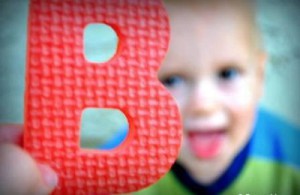 Многому ребенок может научиться легко и с интересом, если подойти к обучению дошкольника творчески и со знанием особенностей развития детей этого возраста.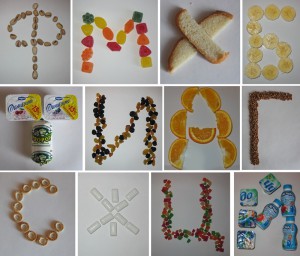 Некоторое время назад была очень популярна идея раннего развития детей. Педагоги разрабатывали различные методики раннего обучения, многие специалисты заявляли, что чем раньше ребенка начинают целенаправленно обучать, тем лучше, тем большего он сможет достичь.Со временем это утверждение все больше стало подвергаться сомнениям. Многолетние наблюдения показали, что ни ранняя гениальность, ни ранее обучение не гарантируют более высоких достижений в будущем. Напротив, значительная часть детей, которых начали рано учить и которые подавали большие надежды, этих надежд не оправдали. Поэтому нейропсихологи советуют начинать знакомство ребенка с буквами и цифрами в возрасте 4-5 лет.Родители должны знать, что обучение чтению начинается значительно раньше, чем обучение алфавиту. Когда родители разговаривают с малышом, поощряют самого ребенка говорить правильно, читают ему книги и учат с ним стихи, они тем самым развивают речь и закладывают интерес к чтению и желание уметь читать.Это очень важный, так сказать, «добуквенный» период. Начинается он с того момента, когда ребенок учится звукоподражанию и повторяет за взрослым простейшие звукосочетания: корова говорит «му-му», собачка – «гав-гав», мышка — «пи-пи-пи». Повторение звуков и слогов развивает фонематических слух ребенка, без чего в будущем невозможно обучение чтению.Несколько позже малыш с удовольствием повторяет за взрослым простые потешки и пересказывает небольшие сказки. В этот период особенно важно поощрять и поддерживать у ребенка интерес к чтению и рассказыванию. Важно также развивать у малыша графические навыки, ведь обучение буквам предполагает, что ребенок будет стразу же их прорисовывать.Главная деятельность ребенка дошкольного возраста – это игра. Именно с помощью игры дошкольник познает мир и учится. Поэтому все обучение дошколят должно проводится в занимательной игровой форме. Ребенок очень быстро запоминает то, что занимательно и интересно.Итак, начинать учить с ребенком буквы лучше с 4 – 4,5 лет, а до этого полноценно пройти через добуквенный период: много разговаривать с малышом, читать ему, поощрять его самого рассказывать истории, пересказывать или самостоятельно сочинять сказки.Как учить буквы с ребенком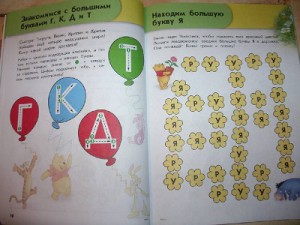 Если с малышом полноценно занимались в «добуквенный» период, то к 4-4,5 годам он сам уже хочет научиться читать. Повысить мотивацию к обучению чтению можно с помощью сказок.Сейчас можно купить и «говорящие» плакаты для изучения алфавита. С таким плакатом ребенок может заниматься сам, ведь достаточно дотронуться до той или иной буквы и волшебный плакат ее назовет и произнесет соответствующее слово.Начинать знакомить с ребенка с буквами нужно с гласных. Эти буквы во всех азбуках, в том числе и магнитных, выполнены в красном цвете. Конечно, мы не будем говорить ребенку о том, что в алфавите есть гласные и согласные. Мы рассказываем малышу о том, что познакомим его с волшебными буквами, у каждой из которых есть своя песенка. Показываем ребенку букву, называем и вместе с малышом пропеваем звук. После того как ребенок освоит гласные, можно переходить к согласным. Здесь есть один маленький, но очень важный секрет. Показывая ребенку букву, произносим звук, а не название буквы. То есть «б», а не «бэ»; «в», а не «вэ» и так далее. Это нужно для того, чтобы малыш не запутался, когда дело дойдет до чтения слогов.Осваивать буквы нужно постепенно, по три-четыре за несколько дней. Показываем ребенку буквы, а затем проявляем творчество: буквы лепим из пластилина и теста (потом выпекаем в духовке, посыпаем сахарной пудрой и с удовольствием уплетаем за чаем), рисуем буквы во время купания на кафеле в ванной специальными красками, выкладываем горохом или фасолью. Удобно использовать для различных развивающих игр магнитную азбуку. Для обучения буквам понадобятся два-три набора. Сначала буквы можно рассматривать, трогать, играя в игру «На что похожа буковка?». Затем с буквами магнитной азбуки можно поиграть так: ребенок закрывает глаза, взрослый вкладывает ему в руку букву и малышу нужно на ощупь определить, что это за буква. Потом задание можно усложнить: нужно не просто узнать, что за буква у тебя в руке, но и назвать слово, которое начинается с этой буквы. Еще с магнитными буквами можно поиграть так: сообщить, что в комнате спрятались буквы «а», «о» и «у», например, и попросить ребенка их поискать. Опять же в компании играть в такую игру интереснее.В Интернете можно найти хорошие обучающие видеоролики с любимыми детскими героями, которые учат буквы (например, «Лунтик учит буквы», «Уроки тетушки Совы») и показывать их ребенку.Начинать читать слоги лучше сразу же после того, как вы начали осваивать согласные. К примеру, познакомились с буквой «п». Далее говорим, что сама по себе эта буква петь не умеет, песенка у нее получается только вместе с волшебными красными буковками (гласными). Затем показываем ребенку карточки и читаем вместе слоги «па», «по», «пу». Сразу вслед за слогами можно показать ребенку и простые слова из трех букв и начинать их читать: «мак», «сок», «сом», «кап». Для работы со слогами и простыми словами можно изготовить карточки, а также использовать магнитную азбуку.Для закрепления навыков используем дидактические игры. Например, для закрепления навыка чтения простых слов нужно подготовить карточки со словами и карточки с соответствующими им картинками, карточки со словами и картинками нужно положить на стол рубашкой вверх. Каждый игрок переворачивает карточку со словам и карточку с картинкой. Если они совпали – игрок забирает карточки себе.Обучение алфавиту необходимо сочетать с прорисовыванием букв, которые вы с ребенком учите. Писать буквы можно на песке, снегу или вареньем на каше (с помощью кондитерского шприца). Буквы можно раскрашивать и, наконец, учиться их писать в специальных прописях для дошкольников.Еще одна очень интересная идея: по мере изучения алфавита создавать вместе с ребенком его собственную книгу-азбуку. Для этого понадобится толстый альбом с плотными листами на пружинке. В альбоме ребенок может раскрашивать те буквы, которые осваивает, вклеивать туда картинки и фотографии. Такое творчество доставит малышу массу удовольствия и он потом сам будет с радостью заниматься со своей азбукой.Обучение ребенка буквам может превратиться в захватывающее приключение, если родители подойдут к этой задаче творчески. Тогда, помимо того, что буквы будут выучены, а первые шаги к чтению сделаны, вы получите еще один не менее, а может быть, и более важный результат – малыш придет к выводу, что учиться очень здорово и интересно!